Информация о проведении мероприятий Брянского антинаркотического месячника « Брянщина – жизнь без наркотиков!» в МБОУ СОШ п. Дружба.Срок проведения: 20 ноября 2021 года - 20 декабря 2021 года.Соц. педагог: Овчинникова Т.В.№ппНаименование мероприятияКлассыДата проведенияОтветственные за проведениеФотоотчет
Классные часы  «От привычки к зависимости один шаг»
5-11 20.11.- 27.11.
Классные руководители 5-11 классов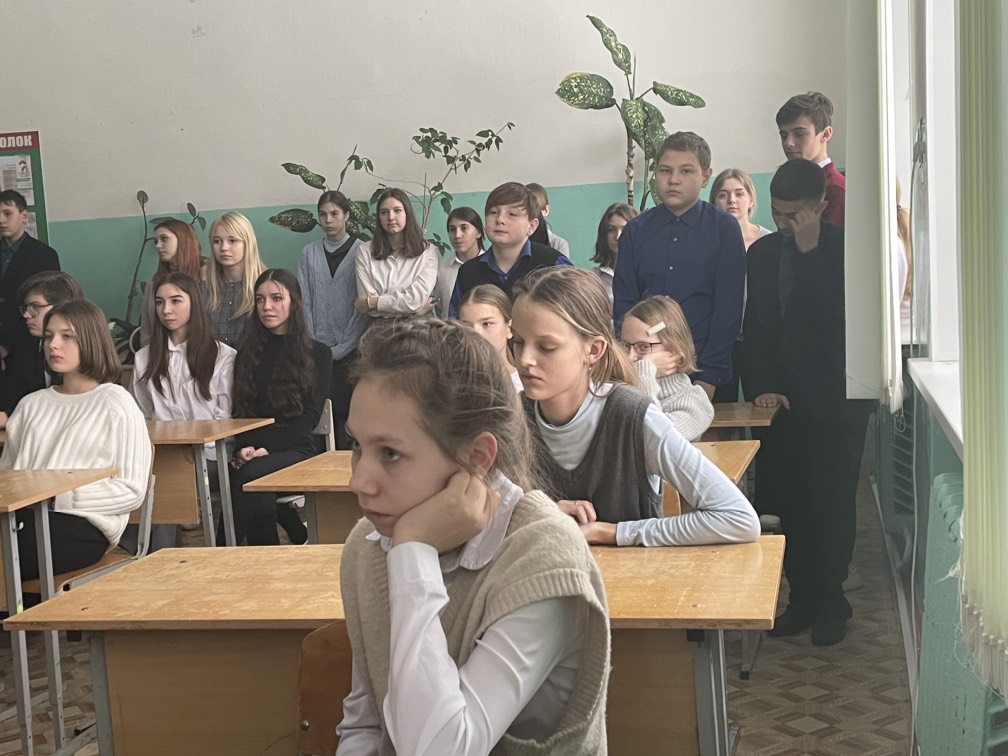 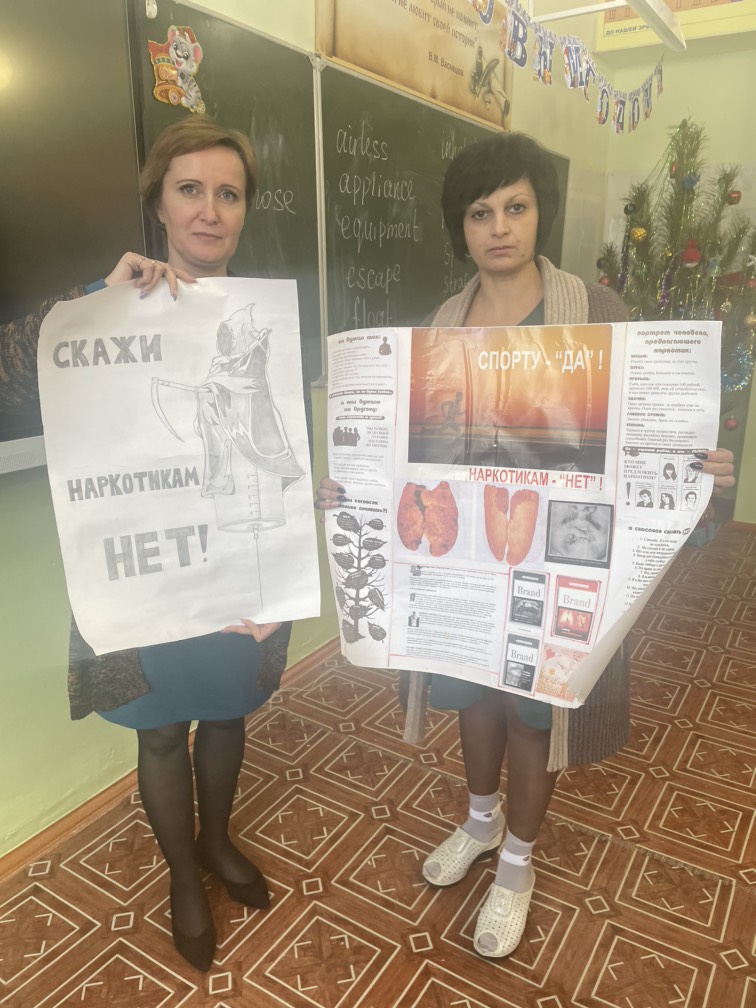 
Рассылка буклетов антинаркотического содержания в родительские чаты.5-1120.11-20.12.
Классные руководители 1-11 классов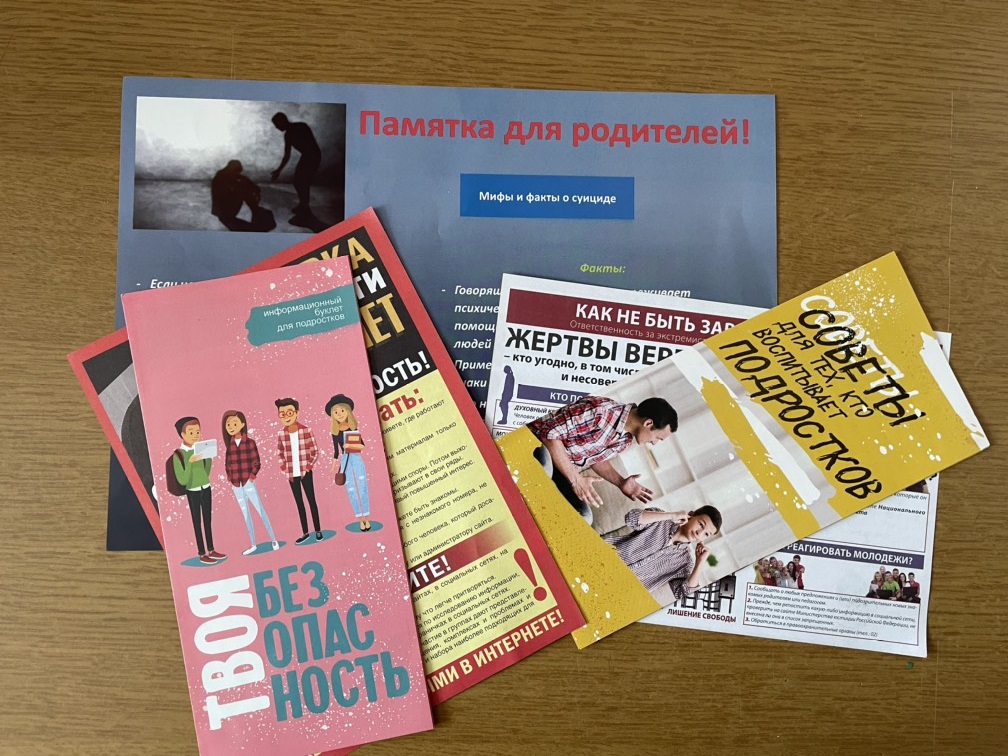 Тематическая встреча учащихся  с инспектором ПДН,  Новиковой Н.А. на тему : «Наркотики вне закона».1-45-1113.12.-14.12.Социальный педагог: Овчинникова Т.В., Инспектор ПДН, Новикова Н.А.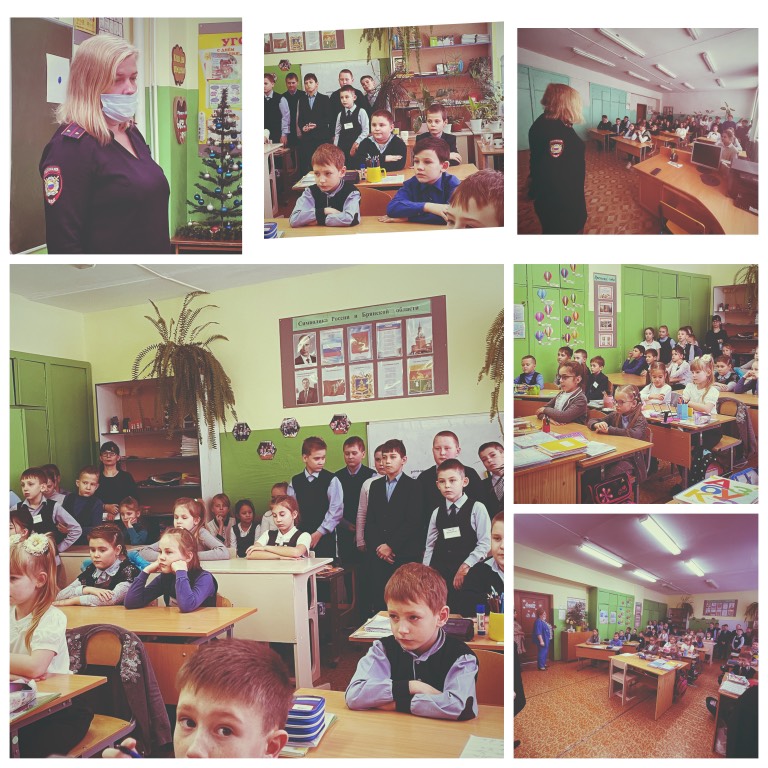 
Участие в социально – психологическом тестирование обучающихся.8-1120.11.27.11.Социальный педагог: Овчинникова Т.В.www.опрос-молодежи-о-вич.рфПрофилактическаябеседа:  «О вреде наркотиков, табачных изделий и электронных..5-1115.12.Социальный педагог: Овчинникова Т.В.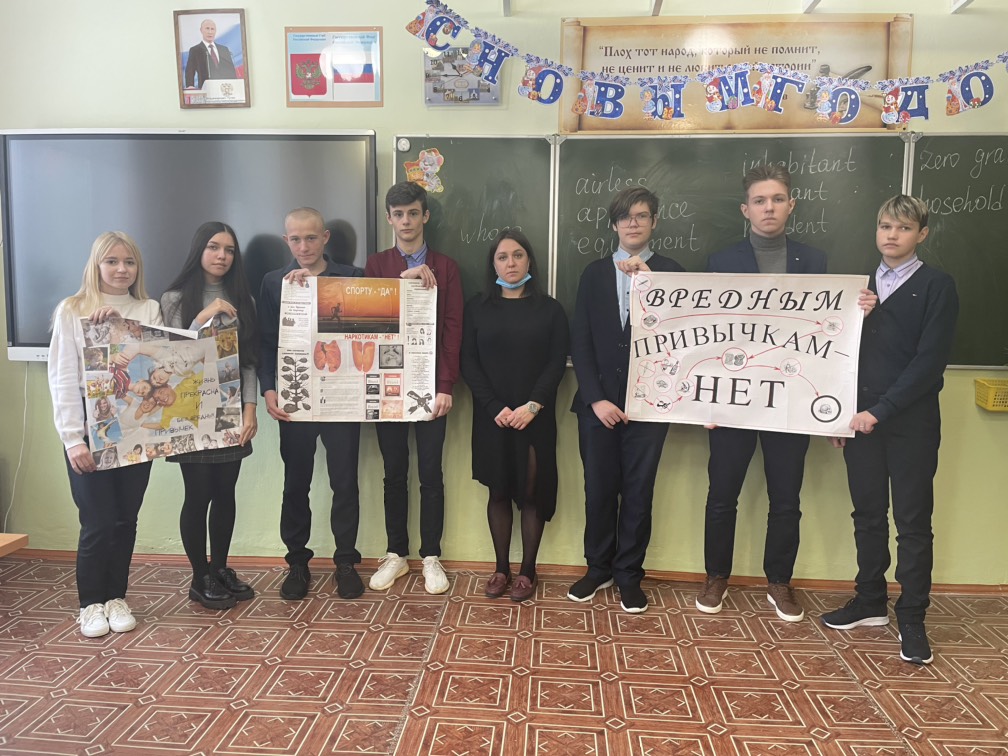 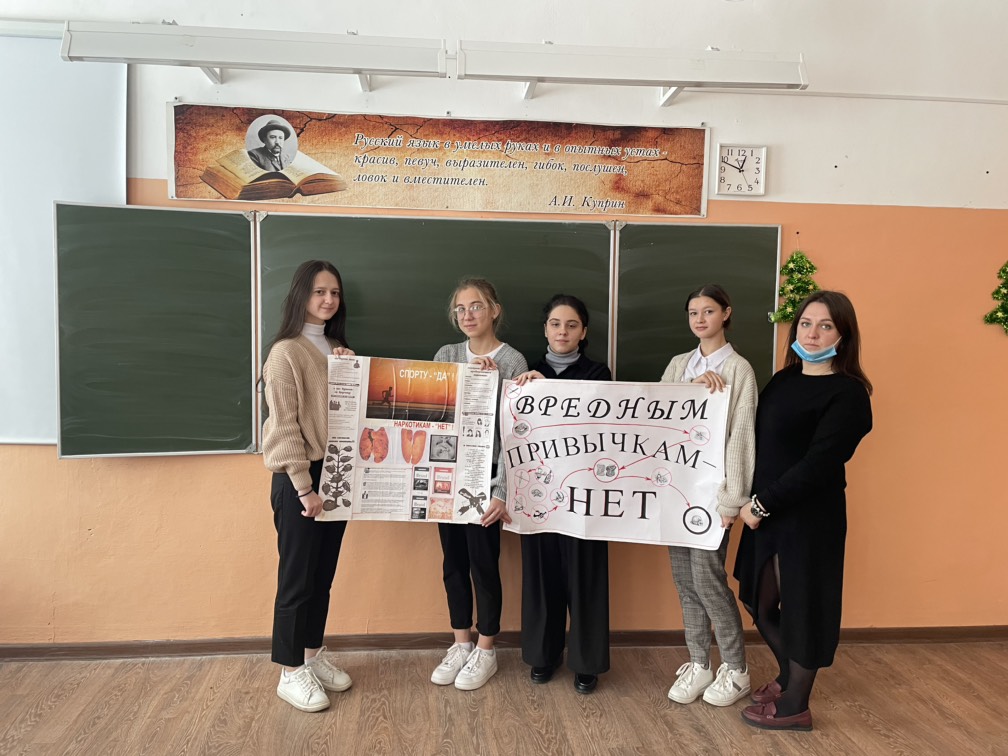 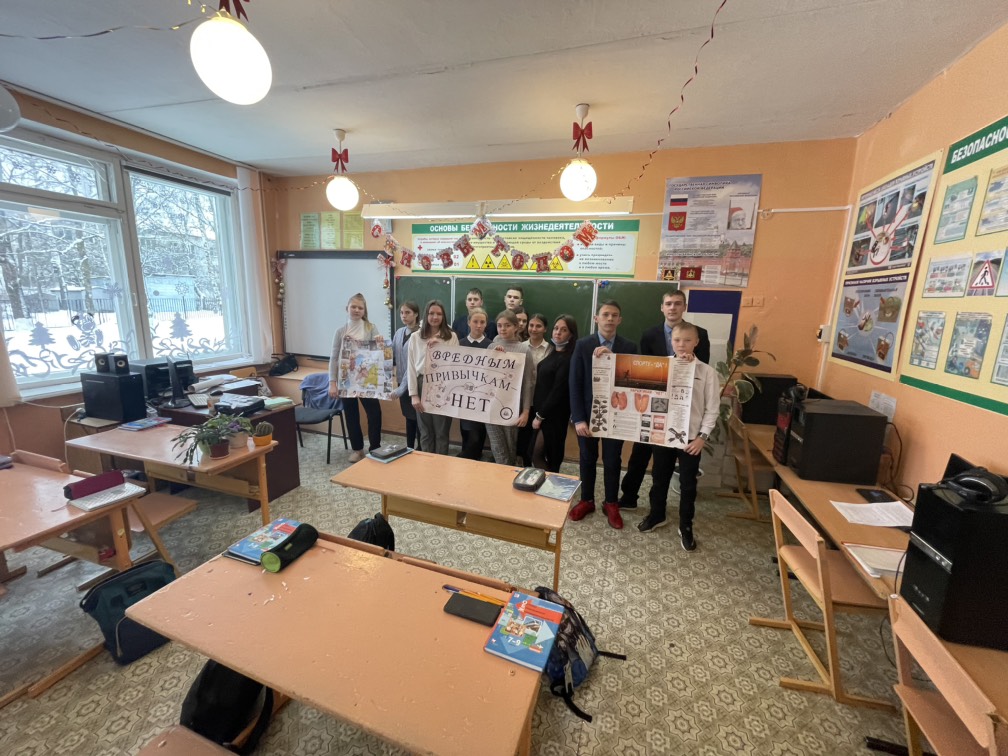 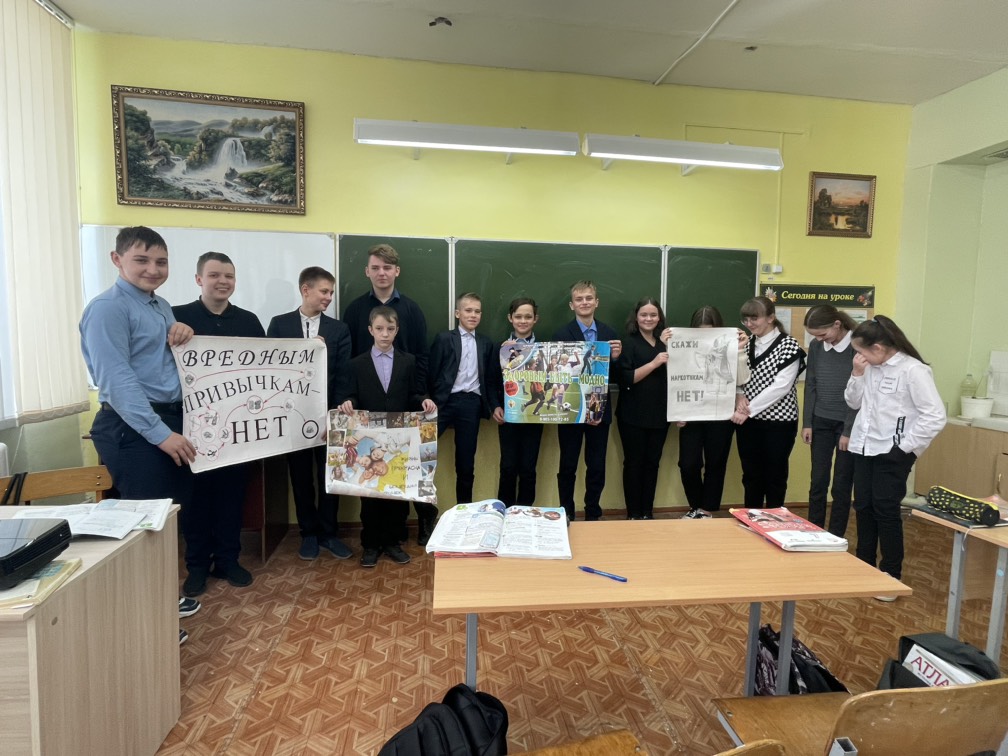 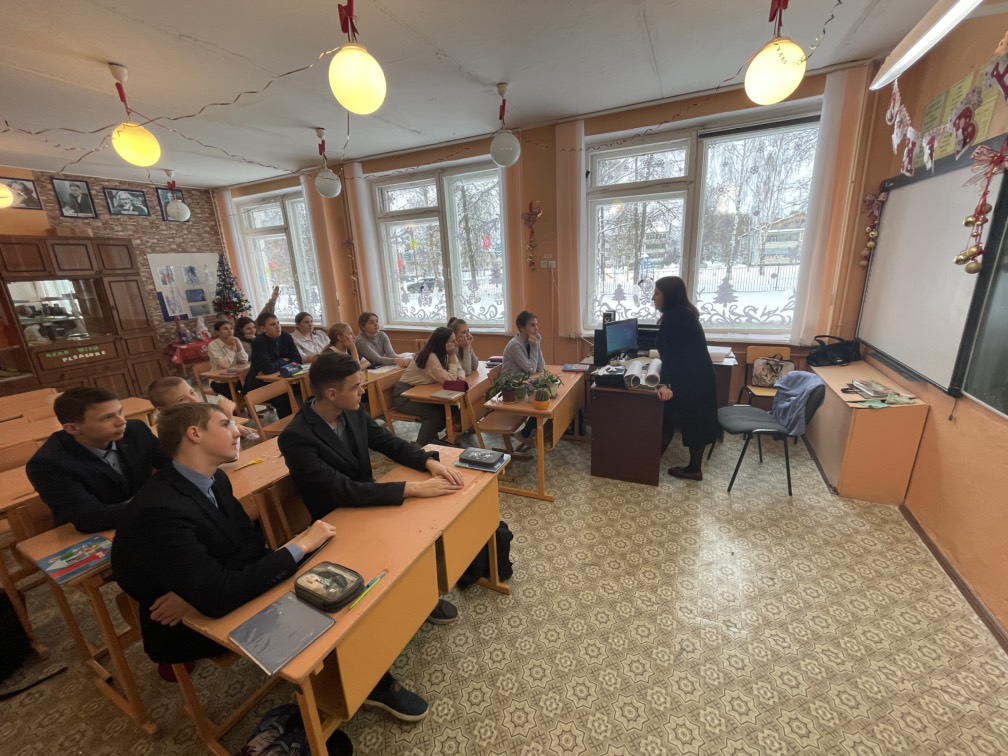 Размещение на сайте школы и социальных сетях - социальной антинаркотической рекламы.1-45-111.12.-20.12.Социальный педагог: Овчинникова Т.В.Проведены беседы с обучающимися, находящимися вгруппе риска. С некоторыми из них беседы проводились посредством телефонной связи.5-920.11.-20.12.Социальный педагог: Овчинникова Т.В.классные руководители 5-9 классовМатч «Мы за спорт и здоровый образ жизни» по настольному теннису и волейболу среди 7-11 классов 7-1120.11.-20-12.Социальный педагог: Овчинникова Т.В., учитель физкультуры – Бураков В.М.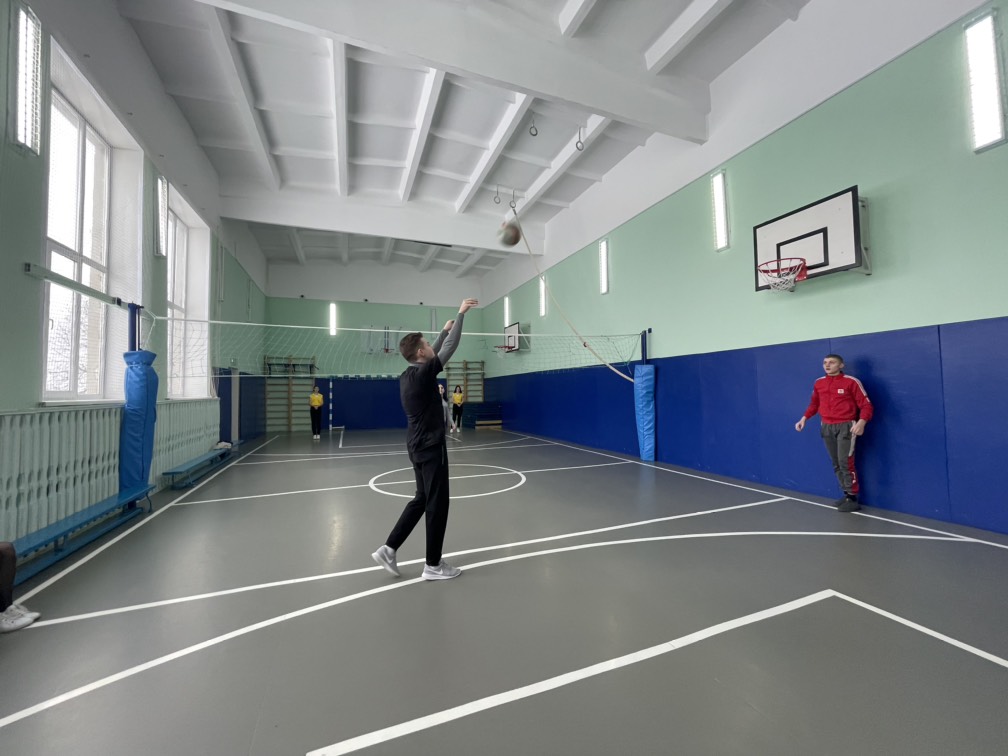 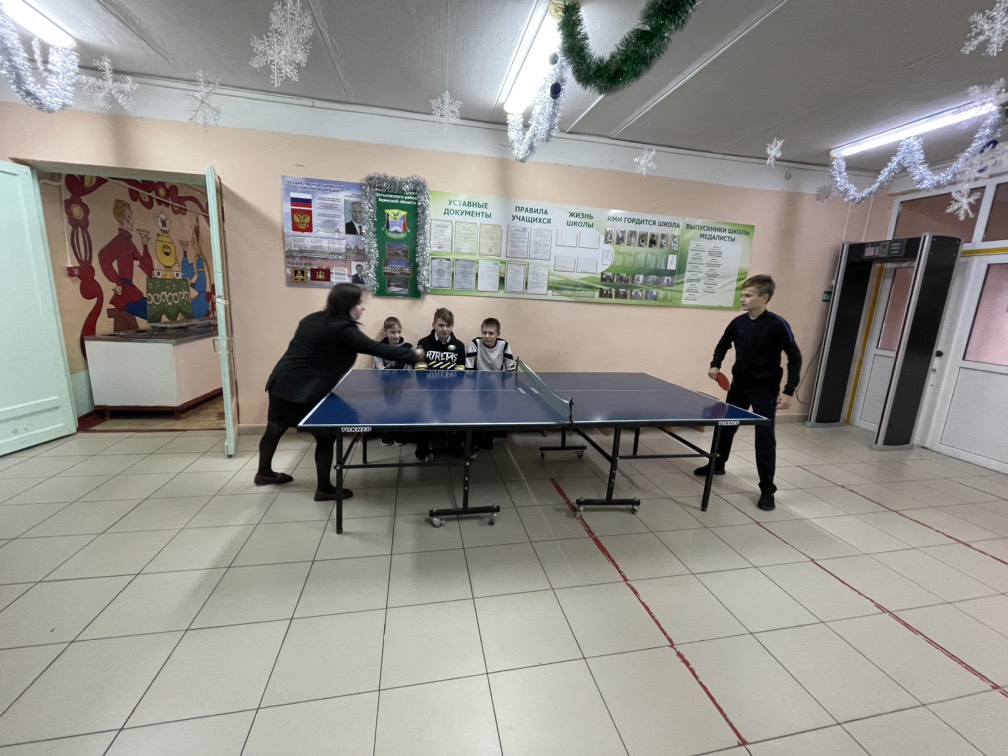 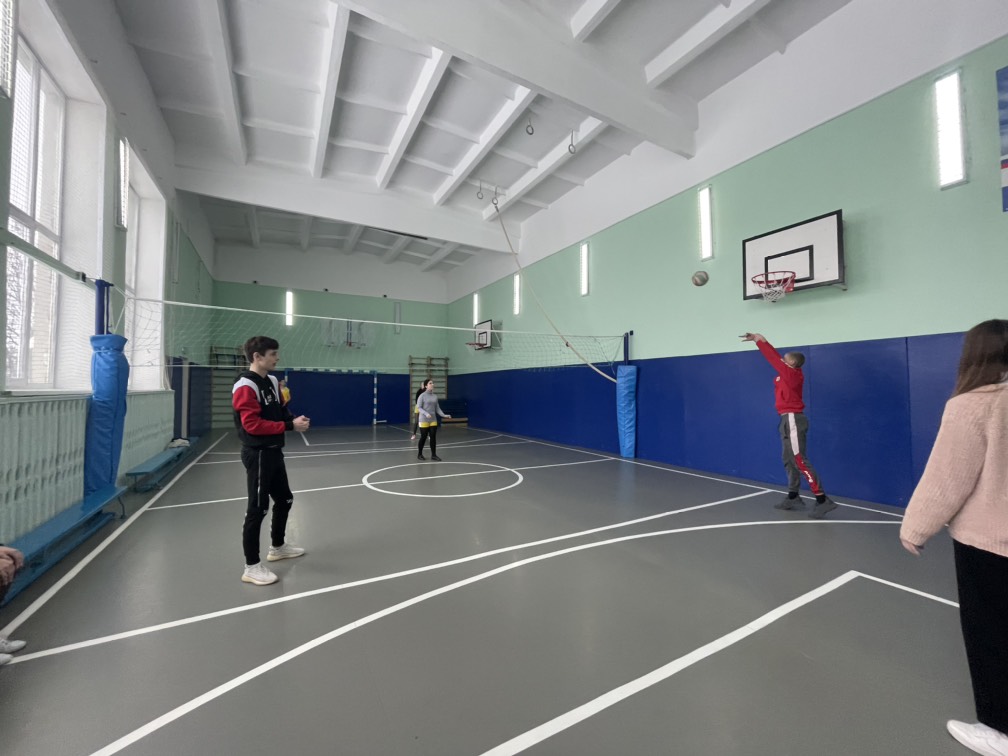 Просмотр документального фильма, социальных роликов посвященный борьбе с наркотиками.5-1117.12.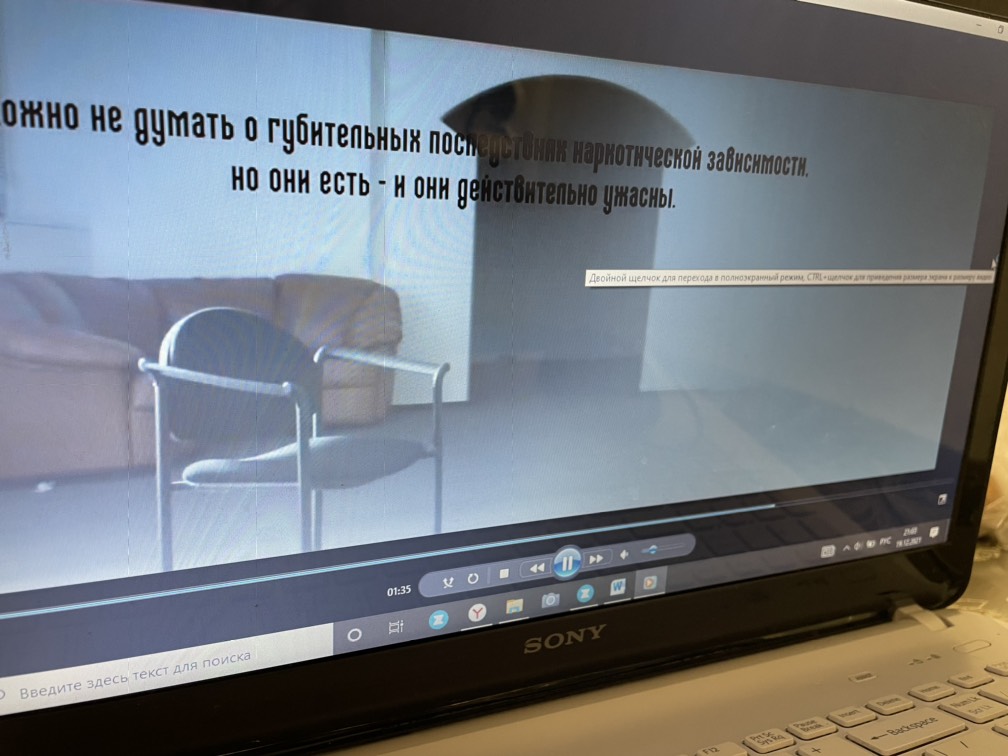 